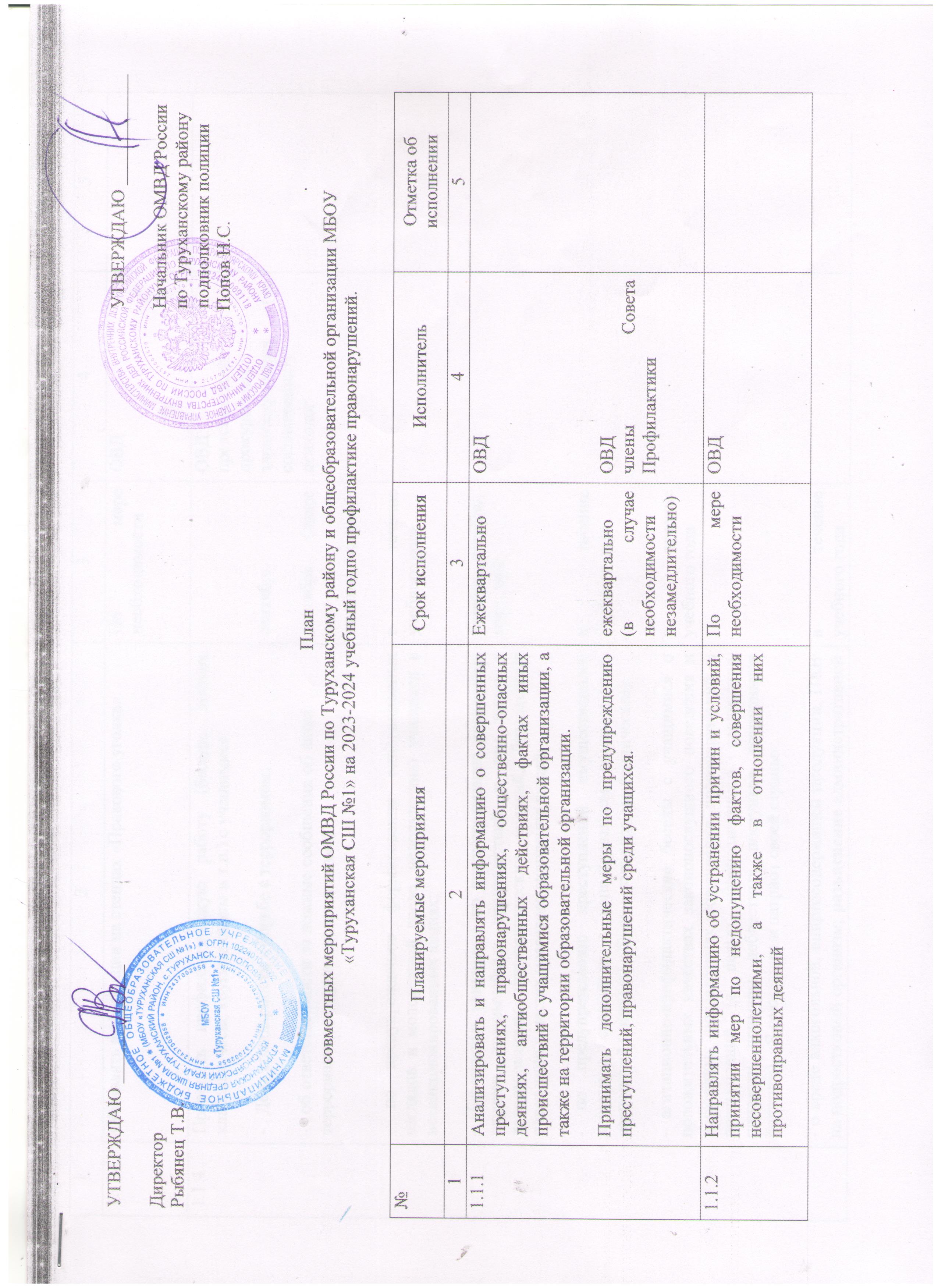 УТВЕРЖДАЮ _____________	УТВЕРЖДАЮ ____________Директор	НачальникТ.В. Рыбянец	отдела МВД России по                                                                                                                                                                   Туруханскому району                                                                                                                                                    Н.С. ПоповПлансовместных мероприятий территориального органа МВД России и общеобразовательной организации МБОУ «Туруханская СШ №1» на учебный год  по профилактике правонарушений.План составил	Врио начальника ОУУПиПДН	ОМВД России по                                                                                                                                                                                              Туруханскому району                                                                                                                                           майор полиции                                                                                                                                       Симон Т.В.№Планируемые мероприятияСрок исполненияИсполнительОтметка об исполнении123451.1.1Анализировать и направлять информацию о совершенных преступлениях, правонарушениях, общественно-опасных деяниях, антиобщественных действиях, фактах иных происшествий с учащимися образовательной организации, а также на территории образовательной организации.ЕжеквартальноОВДПринимать	дополнительные	меры	по	предупреждению преступлений, правонарушений среди учащихся.ежеквартально(в	случаенеобходимости незамедлительно)ОВДчлены	Совета Профилактики1.1.2Направлять информацию об устранении причин и условий, принятии мер по недопущению фактов, совершения несовершеннолетними, а также в отношении них противоправных деянийПо	меренеобходимостиОВД1234451.1.3Обновлять информации на стендах «Правового уголка»По	меренеобходимостиОВДОВД1.1.4Проводить	профилактическую	работу	(беседы,	лекции, классные часы, круглые столы и т.п.) с учащимися:День солидарности в борьбе с терроризмом;об ответственности за ложные сообщения об актах терроризма и совершения вандализма; сентябрьсентябрь	(далее по необходимости)ОВДпредставители прокуратуры, здравоохранения согласованию) психолог(по- по предупреждению формирования оппозиционных взглядов в молодежной среде, недопущению учащихся в несанкционированных акциях;в	течениеучебного года- «Безопасные каникулы» по предупреждению несчастных случаев, чрезвычайных происшествий, в том числе с использованием пиротехнических изделий, безопасному поведению в местах массового скопления людей;октябрь, декабрь, март, май- по предупреждению преступлений имущественного характера, связанных с использованием компьютерных технологий (хищение с банковских карт, мошенничества);в	течениеучебного года- агитационно-профилактические беседы с учащимися о положительных качествах законопослушного поведения и негативных последствиях совершения правонарушений и преступлений (с целью патриотического воспитания, привести примеры доблестных поступков сотрудников полиции). «Я гражданин и патриот своей страны»;в	течениеучебного года- о вреде алкогольной, спиртосодержащей продукции, ПАВ на подростковый организм; разъяснение административнойв	течениеучебного годаи уголовной ответственности, в том числе за склонение несовершеннолетних к употреблению алкогольной, спиртосодержащей продукции, ПАВ. Доведение статистических данных и примеров совершения противоправных деяний в состоянии опьянения;-	основные	правила	безопасного	использования	сети интернет;в	течениеучебного года-о недопустимости осуществления экстремистской деятельности, а также об ответственности за участие в несанкционированных собраниях, митингах, демонстрациях, шествиях и пикетировании.в	течениеучебного года1.1.5Принимать меры реагирования по выявлению детей, допускающих систематические пропуски занятий без уважительных причин; оказание помощи в решении данной проблемы.В течение годаОВДклассные руководители, социальный педагог1.1.6Принимать участие в заседании Совета профилактики приПо	мересоциальный педагог,рассмотрении	вопросов,	связанных	с	профилактикойнеобходимостиОВДправонарушений учащихся.заместитель	директорапо ВР,психолог1.1.7Участвовать в проведении индивидуальной - профилактической работы с учащимися, допускающими совершение антиобщественных действий, причисляющих себя к неформальным молодежным объединениям противоправной направленности, а также их родителями или иными законными представителями, отрицательно влияющими на несовершеннолетних.В течение годаОВДсоциальный педагог, психолог,классные руководители1.1.8Принимать меры по организации занятости учащихся, состоящих на учете в ОУУПиДН и внутришкольном, при необходимость оказание содействия при трудоустройстве.На	постоянной основеОВДклассные руководители, социальный педагог123451.1.9При выявлении иностранных граждан (учащихся, родителей) без регистрации, а также, если имеются основания полагать, что они проживают незаконно на территории России, направлять незамедлительно информацию в одел по вопросам миграции.На	постоянной основепедагогический коллектив, Администрация школы1.1.10Организовывать	и	проводить	совместную профилактическую работу с несовершеннолетними, из числа учащихся, состоящих на учете в ПДН и неблагополучными семьями, состоящими на профилактическом учете.ЕжемесячноОВДпсихологклассные руководители социальный педагог1.1.11Организовывать и проводить мероприятия по подбору кандидатов, желающих поступить на обучение в ВУЗы МВД.В	течение учебного годаОВД,	педагогический коллектив1.1.12Проводить разъяснительную работу с пед. коллективом (разъяснение алгоритма действий) и родителями учащихся по неформальным объединениям («Колумбайн», «АУЕ»,«Скулшутинг»)В	течение учебного годаОВД1.1.13Участвовать в общешкольных, классных родительских собраниях. Доведение статистических данных и примеров совершения противоправных деяний. Провести беседу об усилении контроля за времяпрепровождением детей, недопустимости участия несовершеннолетних в несанкционированных протестных акциях.В	течение учебного годаОВДАдминистрация школы классные руководители1.1.14Провести инструктаж с учениками, педагогическим коллективом, ЧОО, администрацией школы, тех. персоналом школы«Действия при получении сигнала о заминировании здания, действия при обнаружении взрывных устройств и механизмов»,	проведение	инструктажей	по противопожарной безопасностиВ течение годаОВД,педагогический коллектив123451.1.15Обеспечивать охрану общественного порядка на массовых мероприятиях, с участием учащихся:«День знаний»«Последний звонок»«Выпускной вечер»другие школьные мероприятия (вечера, дискотеки и т.п.)согласно	плана мероприятий (учебное заведение)ОВДпедагогический коллектив1.1.16Осуществлять контроль за благоустройством прилегающей территории, фасадом учебного заведения на предмет выявления надписей различного содержания.на	постоянной основеАдминистрация школы, педагогический коллектив1.1.17Проводить учебные занятий (с эвакуацией)«Действия при получении сигнала о заминировании здания, действия при обнаружении взрывных устройств и механизмов, пожаров и т.д»на	постоянной основеАдминистрация школы педагогический коллективДополнительные мероприятияДополнительные мероприятияДополнительные мероприятияДополнительные мероприятияДополнительные мероприятияОрганизация и участие в оперативно-профилактических мероприятиях, акцияхво	времяпроведенияОВДпедагогический коллективПроведение имиджевых мероприятий, направленных на повышение	престижа	службы	в	правоохранительныхорганахв течение годаОВД